Suggested RevisionsTowards the IEEE Std 802.22.3-Draft1.0Gianfranco Miele and Gianni CerroDate: March 13th, 2017 [Comment version 1.0 ]SuggestionsFollowing are the modification suggestions to the standard version 1.0. Replace fig 7 in section 5.3.2.1 at pag 23 with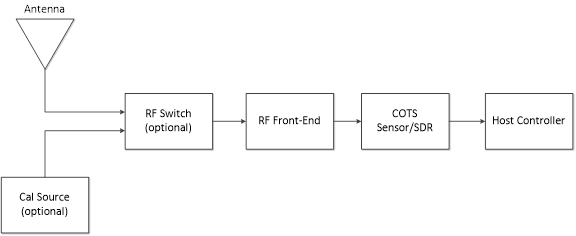 and modify the figure caption in this way “SSD Simplified Hardware Model Block Diagram”Modify the caption of the Figure 7 in section 5.3.2.1 at page 24  caption  in “Figure 7: SSD Functional Elements”Replace Figure 7 in section 5.3.2.1 at page 25 with this new fig.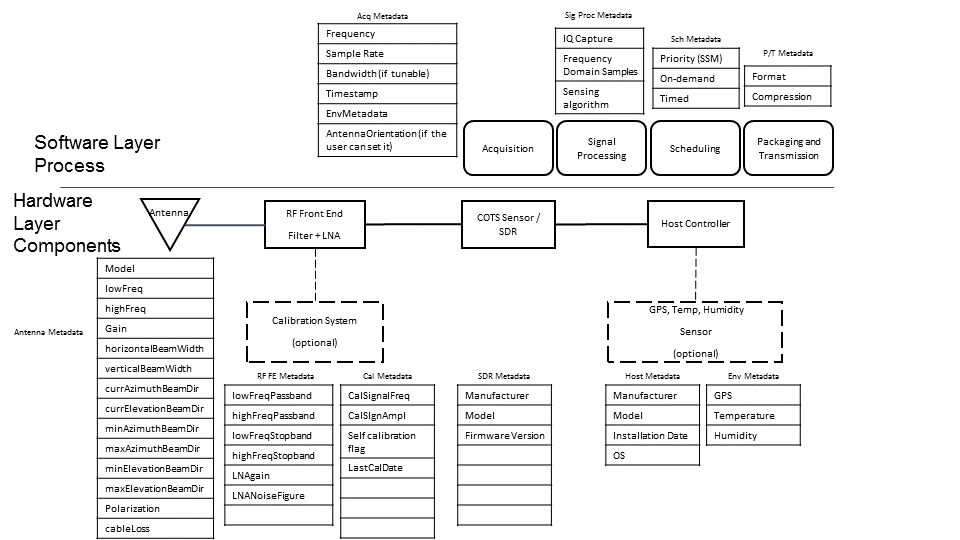 This is the proposed new figure caption “Figure 9: SSD model: Hardware layer components and Software layer processes with relative metadata”Move metadata in section 7.1 deleting di old chapter 7 and the metadata info in the following sections 5.4.3, 5.4.4, 5.4.5, 5.4.6 and 5.4.7In the following the new section 7.17.1      SSD hardware metadata specification7.1.1       Top level hardware metadata7.1.2       Antenna MetadataAntenna metadata is reported in the table below. In the second column of the table the class of the metadata is specified.A detailed description of the field of each metadata is reported in the table below7.1.3       RF Front-end metadataRF Front-end metadata is reported in the table below. In the second column of the table the class of the metadata is specified.A detailed description of the field of each metadata is reported in the table below7.1.4       Calibration MetadataCalibration metadata is reported in the table below. In the second column of the table the class of the metadata is specified.A detailed description of the field of each metadata is reported in the table below7.1.5       SDR MetadataSDR metadata is reported in the table below. In the second column of the table the class of the metadata is specified.A detailed description of the field of each metadata is reported in the table below7.1.6       SSD Host MetadataHost metadata is reported in the table below. In the second column of the table the class of the metadata is specified.A detailed description of the field of each metadata is reported in the table below7.1.7       Environmental MetadataEnvironment metadata is reported in the table below. In the second column of the table the class of the metadata is specified.A detailed description of the field of each metadata is reported in the table below7.1.8   	SSD Software metadataFor Software metadata, they are the result of a processing of acquired data samples. No reason to have editable attribute, since they cannot be modified but they are just readable by the final user. Modifications are allowed by the SSM as specific task initial settings.7.1.8.1      Algorithm specification7.1.8.2 Acquisition metadataAcquisition metadata is reported in the table below. In the second column of the table the class of the metadata is specified.A detailed description of the field of each metadata is reported in the table below7.1.8.3 Signal Processing metadataSignal Processing metadata is reported in the table below. In the second column of the table the class of the metadata is specified.A detailed description of the field of each metadata is reported in the table below7.1.8.4 Scheduling metadataScheduling metadata is reported in the table below. In the second column of the table the class of the metadata is specified.A detailed description of the field of each metadata is reported in the table below7.1.8.5 Packaging and transmission metadataPackaging and transmission metadata is reported in the table below. In the second column of the table the class of the metadata is specified.A detailed description of the field of each metadata is reported in the table below7.1.9       SSD Task Control metadata7.1.9.1      Scheduler Specification7.1.9.2      SSD Output SpecificationParameterValuesDescriptionAntenna0Number of antennasCalibration sourcePresent/absentRF switchPresent/absent[M2] RFFilterPresent/absentLNASensorCOTS/SDRMetadata NameMetadata classAntenna ModelClass AFreq. Range MinClass AFreq. Range MaxClass ATypeClass AGainClass APolarizationClass AHeightClass AHorz. Beam WidthClass AVert. Beam WidthClass AMin Azi. Beam Dir.Class AMax Azi. Beam Dir.Class AMin Elev. Beam Dir.Class AMax Elev. Beam Dir.Class ACurr. Azi. Beam Dir.Class BCurr. Elev. Beam Dir.Class BCable lossClass ANameTypeEditableContentAntenna Modelstring“0”It contains a string with the model of the antenna that is installed.Freq. Range Minfloat“0”Min frequency value expressed in HzFreq. Range Maxfloat“0”Max frequency value expressed in HzTypestring“0”Antenna typeGainfloat“0”Antenna gain expressed in dBiPolarizationstring“0”Antenna polarization [“VL”|“HL”|“LHC”|“RHC”|“Slant”]Heightfloat“0”Antenna heigh in m.Horz. Beam Widthfloat“0”Horizontal 3-dB beamwidth expressed in degreesVert. Beam Widthfloat“0”Vertical 3-dB beamwidth expressed in degreesMin Azi. Beam Dir.float“0”minimum direction of main beam in azimuthal plane expressed in degrees from NMax Azi. Beam Dir.float“0”maximum direction of main beam in azimuthal plane expressed in degrees from NMin Elev. Beam Dir.float“0”minimum direction of main beam in elevation plane expressed in degrees from horizontal planeMax Elev. Beam Dir.float“0”maximum direction of main beam in elevation plane expressed in degrees from horizontal planeCurr. Azi. Beam Dir.float“0” if fixed antenna is used“1” if an antenna with beam steering capability is used.Current direction of main beam in azimuthal plane expressed in degrees from NCurr. Elev. Beam Dir.float“0” if fixed antenna is used“1” if an antenna with beam steering capability is used.Current direction of main beam in elevation plane expressed in degrees from horizontal planeCable lossfloat“0”Cable loss expressed in dB of the cable connecting the antenna with the RF front-endMetadata NameMetadata classLow Freq PassbandClass AHigh Freq PassbandClass ALow Freq StopbandClass AHigh Freq StopbandClass ALNA GainClass ALNA Noise FigureClass ANameTypeEditableContentLow Freq Passbandfloat“0”Low passband frequency evaluated at -1 dB and expressed in HzHigh Freq Passbandfloat“0”High passband frequency evaluated at -1 dB and expressed in HzLow Freq Stopbandfloat“0”Low stopband frequency evaluated at -60 dB and expressed in HzHigh Freq Stopbandstring“0”High stopband frequency evaluated at -60 dB and expressed in HzLNA Gainfloat“0”Low Noise Amplifier Gain expressed in dBLNA Noise Figurefloat“0”Noise Figure of LNA expressed in dBMetadata NameMetadata classCal. Sig. Freq.Class ACal. Sig. Ampl.Class ASelf Calibration flagClass ALast Cal. DateClass ANameTypeEditableContentCal. Sig. Freq.float“0”Frequency of the internal calibration source expressed in HzCal. Sig. Ampl.float“0”Amplitude of the internal calibration source expressed in dBSelf Calibration flagboolean“0”This is set to “1” if the sensor performs a periodical self calibration procedure. Otherwise it is set to “0” if the self calibration is performed after a user requestLast Cal. Datestring“0”The time stamp of the last calibration expressed as HH:MM:SS YYYY/MM/DDMetadata NameMetadata classSDR ManufacturerClass ASDR ModelClass AFirmware versionClass ANameTypeEditableContentSDR Manufacturerstring“0”Manufacturer of the sensor usedSDR Modelstring“0”Model of the sensor usedFirmware versionstring“0”Current firmware versionMetadata NameMetadata classManufacturerClass AModelClass AInstallation DateClass AOSClass ANameTypeEditableContentManufacturerstring“0”Manufacturer of the hostModelstring“0”Model of the hostInstallation Datestring“0”The date when SSD has been installed expressed as YYYY/MM/DDOSstring“0”Operating System installed on the hostMetadata NameMetadata classGPSClass CTemperatureClass CHumidityClass CNameTypeEditableContentGPSArray of float“0”[Latitude expressed in decimal degrees (-90°-90°)Longitude expressed in decimal degrees (-180°-180°)Temperaturefloat“0”Environment temperature expressed in KHumidityfloat“0”Environment relative humidity expressed in percentageAlgorithmValueNotesUnspecified0Energy Detection1DefaultDirection Finding2Cyclostationary3Wideband4Metadata NameMetadata classFrequencyClass BSample RateClass BBandwidthClass BTime StampClass CNameTypeContentFrequencyfloatActual center frequency of the acquisition processSample RatefloatSample rate used for A/D conversionBandwidthfloatAcquisition spectrum interval width.Time StampfloatTime information expressed in seconds from January,1 1970.Metadata NameMetadata classIQ captureClass BFrequency Domain SamplesClass BSensing algorithmClass BNameTypeContentIQ captureBooleanTag to describe if data content is IQ samples formatFrequency DomainsamplesBooleanTrue if frequency spectrumSensing algorithmEnumerateNumerical association to one of the implemented sensing algorithms (list 0—5 described in algorithm specification table)Metadata NameMetadata classPriorityClass BOn-DemandClass BTimedClass ANameTypeContentPriorityenumeratessNumerical association to one of the listed scheduling techniques (0 – RR round robin; 1 – FCFS (first come first served), 2 – SJF (shortest job first). The techniques can allow pre-determined scanning operations or contemplate possibility of on-demand task.On-DemandbooleanIf true, it allows to schedule on-demand sensing tasks in real time. Requests can also be asynchronous and be served according to the priority rules.TimedbooleanTasks are planned to be executed at a certain time in a day. If multiple tasks have to be executed in the same time, priority rules to transfer data to SSM apply.Metadata NameMetadata classFormatClass CCompressionClass CNameTypeContentFormatEnumerateNumerical association with a listed sequence of data coding techniquesCompressionEnumerateLossless or lossy data compression technique usedAlgorithmValueNotesUnspecified0Host Controller1Embedded Job Controller2Multilevel3AlgorithmValueNotesUnspecified0InvalidTime domain IQ1DefaultFreq domain IQ2Time domain Amp, Phase3Freq domain Amp, Phase4